Publicado en España el 24/07/2020 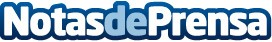 Jardines verticales: beneficios, inspiración por VIKENZO NATURELa tendencia a los jardines verticales continúa y también está conquistando muchas partes del mundo. Para todos aquellos que no tienen suficiente espacio en el jardín o que viven en apartamentos con o sin terraza, los jardines verticales son una excelente alternativa para atraer tranquilidad en el jardínDatos de contacto:AGENCIA DE MARKETING DIGITAL  - PROFESIONALNETComunicado de prensa de la Agencia de Marketing Digital Profesio916772505Nota de prensa publicada en: https://www.notasdeprensa.es/jardines-verticales-beneficios-inspiracion-por Categorias: Internacional Nacional Interiorismo Madrid Industria Alimentaria Consumo Jardín/Terraza http://www.notasdeprensa.es